Рекомендации для родителей обучающихся общеобразовательных учреждений8-800-2000-122 –Единый Телефон Доверия для детей и подростковЕдиный Телефон Доверия для детей, подростков и их родителей оказывает консультативно психологическую помощь детям и родителям с целью укрепления семьи, профилактики семейного неблагополучия, стрессовых и эмоциональных настроений детей и подростков, защиты прав детей. Сотрудники службы Телефона Доверия окажут эмоциональную поддержку и помощь родителям в нахождении способов психологической помощи детям, пережившим травмирующее событие, и в восстановлении повседневной жизни семьи и образовательного процесса.Телефон Доверия работает на всей территории Российской Федерации, днем и ночью, 24 часа в сутки. Звонок может быть осуществлен с любого телефона и является бесплатным. При этом звонящий имеет право не называть свое имя, а содержание беседы останется абсолютно конфиденциально. После набора номера происходит определение региона, из которого звонят, потом звонок переадресуется в телефонную службу психологической помощи семьи и детям этого региона. Если телефонная линия занята, то звонок еще раз переадресуется во вторую службу этого же региона и т.д., до тех пор, пока не ответит психолог.В разговоре с абонентом психолог всегда исходит из того, что человек имеет право быть таким, какой он есть. Специалисты Единого Телефона Доверия никогда и никого не осуждают, не критикуют и не учат жизни.                                                                 Важно объяснить ребенку!Не отвлекать психологов Единого Телефона Доверия шуточными звонками и звонками-розыгрышами. Возможно, когда он баловством будет занимать телефонную линию, кто-то очень нуждающийся в помощи и поддержке не получит её, и может случиться беда!   17 мая – Международный день детского телефона доверия.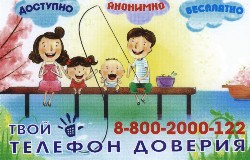     У детей и подростков часто возникают ситуации, в которых трудно разобраться самостоятельно: конфликты, насилие, стресс, одиночество. Появляется желание рассказать о себе что-то важное, выговориться, встретить понимание и сочувствие.   Когда возникает чувство отчаяния, страха, боли, и не у кого спросить совета, на помощь могут прийти специалисты «Детского телефона доверия». Обратиться за помощью к незнакомому человеку порой бывает проще, чем к родным и близким людям.   Консультанты «Телефона доверия» бесплатно и анонимно оказывают экстренную психологическую помощь, помогают абонентам разобраться в себе, мобилизовать собственные ресурсы для выхода из кризисной ситуации, найти свою цель в жизни.   Впервые психологическую помощь по телефону начали оказывать 105 лет назад, в Нью-Йорке. В 1906 году священник Гарри Уоррен основал лигу «Спасите жизнь». В задачи лиги входило оказание моральной и психологической помощи людям по телефону.   Основателем службы, которая стала прообразом современных Телефонов доверия, был англиканский священник Чад Вара. Он предложил отчаявшимся людям звонить ему по телефону. Обращений было так много, что в одиночку он не мог справиться и нашел добровольных помощников, а в 1953 году организовал службу телефонной помощи.Идея Чада Вары оказалась привлекательной и в последующие годы службы телефонной помощи возникли в большинстве европейских столиц. С тех пор телефоны доверия успешно работают во всем мире, поддерживая людей в сложных ситуациях.   Первый телефон доверия в Советском Союзе основала профессор Айна Амбрумова в 1982 году, в ведомстве здравоохранения. А в 1991 году была создана Российская ассоциация телефонов экстренной психологической помощи (РАТЭПП), которая объединила все существующие на тот момент телефоны доверия.В 2010 году в рамках Общенациональной информационной кампании по противодействию жестокому обращению с детьми, проводимой Фондом поддержки детей, находящихся в трудной жизненной ситуации, совместно с Минздравсоцразвития  России и субъектами Российской Федерации был создан единый общероссийский номер «Детского телефона доверия».   Номер телефона легко запомнить: 8-800-2000-122. Позвонить можно с любого стационарного или мобильного телефона бесплатно. Психологическую и информационную поддержку детям и родителям оказывают профессиональные психологи, прошедшие специальную подготовку.С консультантом Телефона доверия можно поделиться любой проблемой, которая волнует ребенка, здесь его внимательно выслушают, окажут необходимую помощь и эмоциональную поддержку. Взгляды, которые высказывает абонент, не осуждают и не критикуют, это позволяет создать комфортные условия для разговора и эффективной работы с проблемой.    При обращении абоненты имеют право сохранить в тайне свое имя, местонахождение и любую другую информацию, а так же в любой момент прервать разговор. Они могут быть уверены, что содержание беседы не записывается и не разглашается.   Служба телефона доверия помогает детям и родителям чувствовать себя более защищёнными.Рекомендации для родителей обучающихся общеобразовательных учреждений8-800-2000-122 –Единый Телефон Доверия для детей и подростковЕдиный Телефон Доверия для детей, подростков и их родителей оказывает консультативно психологическую помощь детям и родителям с целью укрепления семьи, профилактики семейного неблагополучия, стрессовых и эмоциональных настроений детей и подростков, защиты прав детей. Сотрудники службы Телефона Доверия окажут эмоциональную поддержку и помощь родителям в нахождении способов психологической помощи детям, пережившим травмирующее событие, и в восстановлении повседневной жизни семьи и образовательного процесса.Телефон Доверия работает на всей территории Российской Федерации, днем и ночью, 24 часа в сутки. Звонок может быть осуществлен с любого телефона и является бесплатным. При этом звонящий имеет право не называть свое имя, а содержание беседы останется абсолютно конфиденциально. После набора номера происходит определение региона, из которого звонят, потом звонок переадресуется в телефонную службу психологической помощи семьи и детям этого региона. Если телефонная линия занята, то звонок еще раз переадресуется во вторую службу этого же региона и т.д., до тех пор, пока не ответит психолог.В разговоре с абонентом психолог всегда исходит из того, что человек имеет право быть таким, какой он есть. Специалисты Единого Телефона Доверия никогда и никого не осуждают, не критикуют и не учат жизни.                                                                 Важно объяснить ребенку!Не отвлекать психологов Единого Телефона Доверия шуточными звонками и звонками-розыгрышами. Возможно, когда он баловством будет занимать телефонную линию, кто-то очень нуждающийся в помощи и поддержке не получит её, и может случиться беда!   17 мая – Международный день детского телефона доверия.    У детей и подростков часто возникают ситуации, в которых трудно разобраться самостоятельно: конфликты, насилие, стресс, одиночество. Появляется желание рассказать о себе что-то важное, выговориться, встретить понимание и сочувствие.   Когда возникает чувство отчаяния, страха, боли, и не у кого спросить совета, на помощь могут прийти специалисты «Детского телефона доверия». Обратиться за помощью к незнакомому человеку порой бывает проще, чем к родным и близким людям.   Консультанты «Телефона доверия» бесплатно и анонимно оказывают экстренную психологическую помощь, помогают абонентам разобраться в себе, мобилизовать собственные ресурсы для выхода из кризисной ситуации, найти свою цель в жизни.   Впервые психологическую помощь по телефону начали оказывать 105 лет назад, в Нью-Йорке. В 1906 году священник Гарри Уоррен основал лигу «Спасите жизнь». В задачи лиги входило оказание моральной и психологической помощи людям по телефону.   Основателем службы, которая стала прообразом современных Телефонов доверия, был англиканский священник Чад Вара. Он предложил отчаявшимся людям звонить ему по телефону. Обращений было так много, что в одиночку он не мог справиться и нашел добровольных помощников, а в 1953 году организовал службу телефонной помощи.Идея Чада Вары оказалась привлекательной и в последующие годы службы телефонной помощи возникли в большинстве европейских столиц. С тех пор телефоны доверия успешно работают во всем мире, поддерживая людей в сложных ситуациях.   Первый телефон доверия в Советском Союзе основала профессор Айна Амбрумова в 1982 году, в ведомстве здравоохранения. А в 1991 году была создана Российская ассоциация телефонов экстренной психологической помощи (РАТЭПП), которая объединила все существующие на тот момент телефоны доверия.В 2010 году в рамках Общенациональной информационной кампании по противодействию жестокому обращению с детьми, проводимой Фондом поддержки детей, находящихся в трудной жизненной ситуации, совместно с Минздравсоцразвития  России и субъектами Российской Федерации был создан единый общероссийский номер «Детского телефона доверия».   Номер телефона легко запомнить: 8-800-2000-122. Позвонить можно с любого стационарного или мобильного телефона бесплатно. Психологическую и информационную поддержку детям и родителям оказывают профессиональные психологи, прошедшие специальную подготовку.С консультантом Телефона доверия можно поделиться любой проблемой, которая волнует ребенка, здесь его внимательно выслушают, окажут необходимую помощь и эмоциональную поддержку. Взгляды, которые высказывает абонент, не осуждают и не критикуют, это позволяет создать комфортные условия для разговора и эффективной работы с проблемой.    При обращении абоненты имеют право сохранить в тайне свое имя, местонахождение и любую другую информацию, а так же в любой момент прервать разговор. Они могут быть уверены, что содержание беседы не записывается и не разглашается.   Служба телефона доверия помогает детям и родителям чувствовать себя более защищёнными.